CPIA – TERAMOCentro Provinciale per l’ Istruzione degli AdultiVia Poliseo De Angelis, 28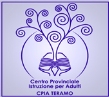 64046   MONTORIO AL VOMANO (TE)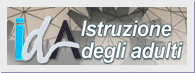 COD. MECC. TEMM06000G  Cod. Fisc.: 92050540670tel. 0861/591552  e-mail : temm06000g@istruzione.itsito web: www.cpiateramo.edu.it                                                                                                              Al Dirigente Scolastico CPIA TeramoIl/la sottoscritto/a…………………………………………………………………………….nato/a……………………………………il…………., docente con incarico a tempo indeterminato, in servizio, per il corrente anno scolastico, nel CPIA Teramo, nella sede  di………………………, ordine di scuola……………………………………,disciplina insegnata……….……………………………………………………………………………..,  presa visione dei criteri per la valorizzazione dei docenti e l’accesso al fondo, di cui all’art. 1, commi 126, 127 e 128 della L. 107/2015, deliberati dal Comitato di valutazione del CPIA Teramo, consapevole, ai sensi del DPR 445/2000, delle responsabilità derivanti da dichiarazioni false o mendaci, ESPRIME  la propria volontà di partecipare all’assegnazione del bonus di cui all’art. 1, c. 128 per l’anno scolastico 2018/2019.A tal fine allega, alla presente dichiarazione, la tabella dei criteri per la valorizzazione dei docenti debitamente compilata, accludendo la documentazione eventualmente richiesta.Luogo e data _______________________                                                            Firma Docente______________________                                                                                                                       Tabella criteri per la valorizzazione del merito dei docenti (art. 1, 129, Legge 107/2015)A.S. 2019-2020NB: danno accesso al bonus anche le certificazioni e i titoli conseguiti nei cinque anni precedenti a quello in corso. Tale accesso alla premialità è riconosciuto per un solo anno scolastico. I docenti entrati in organico quest’anno al CPIA, che vorrannorichiedere la valorizzazione dei titoli e delle certificazioni conseguiti nei 5 anni precedenti a quello in corso, dovranno dichiarare di non essere già stati valorizzati per lo stesso indicatore nella scuola di servizio dell’anno scorso. Si allega il documento “Autovalutazione e priorità strategiche”, contenente le priorità e i traguardi del PTOF del CPIA Teramo, presenti nello stesso.Eventuali precisazioni aggiuntive____________________________________________________________________________________________________________________________________________________________________________________________________________________________________________________________________________________________________________________________________________________________________________________________________________________________________________________________________________________________________________________________________________________________________________________________________________________________________________________________________________________________________________________________________________________________________________________________________________________________________________________________________________________________________________________________________________________________________________________________________________________________________________________________________________________________________________________________________________________________________________________________________________________________________________________________________________________________________________________________________________________________________________________________________________________________________________________________________________________________________________________________________________________________________________________________________________________________________________________________________________________________ Indicatori(art. 1, c. . 107/2015)CriteriPuntiDocumentazionea) qualità dell'insegnamento e contributo al miglioramento dell'istituzione scolastica, nonché del successo formativo e scolastico degli studenti;* certificazioni linguistiche rilasciate da enti certificatori (a partire dal livello B1)a) qualità dell'insegnamento e contributo al miglioramento dell'istituzione scolastica, nonché del successo formativo e scolastico degli studenti;* certificazioni in glottodidattica rilasciate da enti certificatori (Università per Stranieri di Siena, Università per Stranieri di Perugia, …)a) qualità dell'insegnamento e contributo al miglioramento dell'istituzione scolastica, nonché del successo formativo e scolastico degli studenti;*certificazioni di informatica (ECDL, EIPASS, …)a) qualità dell'insegnamento e contributo al miglioramento dell'istituzione scolastica, nonché del successo formativo e scolastico degli studenti;*Master, corsi di perfezionamento universitari, seconda laurea, attinenti alla professionalità docentea) qualità dell'insegnamento e contributo al miglioramento dell'istituzione scolastica, nonché del successo formativo e scolastico degli studenti;partecipazione a corsi di formazione/aggiornamento di almeno 25 ore con esame finale, attinenti alle priorità e ai traguardi del PTOF e aggiuntivi rispetto alle Unità Formative relative alla formazione obbligatoriaa) qualità dell'insegnamento e contributo al miglioramento dell'istituzione scolastica, nonché del successo formativo e scolastico degli studenti;Partecipazione a corsi di formazione sulla didattica a distanza per almeno 8 ore complessivea) qualità dell'insegnamento e contributo al miglioramento dell'istituzione scolastica, nonché del successo formativo e scolastico degli studenti;partecipazione a viaggi di istruzione, uscite didattiche o iniziative di arricchimento dell’offerta formativa con coinvolgimento del territorio, accompagnata da documentata ricaduta sul percorso formativo degli alunnia) qualità dell'insegnamento e contributo al miglioramento dell'istituzione scolastica, nonché del successo formativo e scolastico degli studenti;partecipazione a concorsi, rassegne o eventi con produzione di elaborati attinenti al percorso formativo degli studentia) qualità dell'insegnamento e contributo al miglioramento dell'istituzione scolastica, nonché del successo formativo e scolastico degli studenti;Partecipazione a seminari, convegni organizzati dal MIUR o da altre amministrazioni e attinenti all’IDAa) qualità dell'insegnamento e contributo al miglioramento dell'istituzione scolastica, nonché del successo formativo e scolastico degli studenti;Partecipazione come valutatori a esami di certificazione linguistica per l’italiano come lingua straniera anche durante i periodi di sospensione delle attività didatticheb) risultati ottenuti dai docenti o dal gruppo dei docenti in relazione al potenziamento delle competenze degli alunni e dell'innovazione didattica e metodologica, nonché della collaborazione alla ricerca didattica, alla documentazione e alla diffusione di buone pratiche didattiche;partecipazione, debitamente documentata, a iniziative di sperimentazione, ricerca azione elaborate da agenzie formative esterne o Università, realizzate con supporto di esperti esternib) risultati ottenuti dai docenti o dal gruppo dei docenti in relazione al potenziamento delle competenze degli alunni e dell'innovazione didattica e metodologica, nonché della collaborazione alla ricerca didattica, alla documentazione e alla diffusione di buone pratiche didattiche;produzione di contenuti, materiali e applicazioni innovativi attinenti  alle priorità e ai traguardi del PTOF (sviluppo delle competenze chiave di cittadinanza, prodotti finalizzati all’inclusione e/o implementazione di strumenti per la didattica a distanza…)c) responsabilità assunte nel coordinamento organizzativo-didattico e nella formazione del personale.incarichi organizzativo-didattici non retribuiti con il Fondo d’Istituto (incarichi afferenti al PNSD, animatore digitale, supporto alla didattica a distanza…)c) responsabilità assunte nel coordinamento organizzativo-didattico e nella formazione del personale.Partecipazione a sessioni di formazione civica, test di conoscenza della lingua italiana in sede diversa da quella di appartenenza e/o di residenzaIncontri di preparazione al test di conoscenza della lingua italiana e/o a vigilanza per esami di certificazione durante i periodi di sospensione delle attività didattichec) responsabilità assunte nel coordinamento organizzativo-didattico e nella formazione del personale.Formazione documentata per colleghic) responsabilità assunte nel coordinamento organizzativo-didattico e nella formazione del personale.Interventi strutturati di disseminazione relativa a partecipazioni a iniziative di formazione/aggiornamento promosse dall’amministrazione